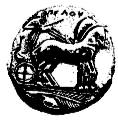 Ημερομηνία, ……/……/…....Συνηγορώ για τη χορήγηση της άδειαςΟ/Η Προϊστάμενος/μένη*Κατά το διάστημα της απουσίας του υπαλλήλου διασφαλίζεται η απρόσκοπτη λειτουργία της Υπηρεσίας από τον/την …………………………………………………………………………ΠΡΟΣ : ΠΑΝΕΠΙΣΤΗΜΙΟ ΠΕΛΟΠΟΝΝΗΣΟΥΠΑΝΕΠΙΣΤΗΜΙΟ ΠΕΛΟΠΟΝΝΗΣΟΥΠΑΝΕΠΙΣΤΗΜΙΟ ΠΕΛΟΠΟΝΝΗΣΟΥΠΑΝΕΠΙΣΤΗΜΙΟ ΠΕΛΟΠΟΝΝΗΣΟΥΤη Διεύθυνση Ανθρώπινου Δυναμικού,ΠΑΝΕΠΙΣΤΗΜΙΟ ΠΕΛΟΠΟΝΝΗΣΟΥΠΑΝΕΠΙΣΤΗΜΙΟ ΠΕΛΟΠΟΝΝΗΣΟΥΠΑΝΕΠΙΣΤΗΜΙΟ ΠΕΛΟΠΟΝΝΗΣΟΥΠΑΝΕΠΙΣΤΗΜΙΟ ΠΕΛΟΠΟΝΝΗΣΟΥΤμήμα Μελών Διοικητικού ΠροσωπικούΤμήμα Μελών Διοικητικού ΠροσωπικούΑ Ι Τ Η Σ ΗΑ Ι Τ Η Σ ΗΑ Ι Τ Η Σ ΗΘέμα: Χορήγηση άδειας λόγωΘέμα: Χορήγηση άδειας λόγωθανάτουΑΔΕΙΑ ΠΕΝΘΟΥΣσυζύγου ή συγγενούς έως και β’ βαθμούσυζύγου ή συγγενούς έως και β’ βαθμούσυζύγου ή συγγενούς έως και β’ βαθμούσυζύγου ή συγγενούς έως και β’ βαθμού(συγγένεια β’ βαθμού, σημαίνει ότι έχουν μεσολαβήσει 2(συγγένεια β’ βαθμού, σημαίνει ότι έχουν μεσολαβήσει 2(συγγένεια β’ βαθμού, σημαίνει ότι έχουν μεσολαβήσει 2(συγγένεια β’ βαθμού, σημαίνει ότι έχουν μεσολαβήσει 2γεννήσεις. Τα αδέλφια έχουν μεταξύ τους συγγένεια β’γεννήσεις. Τα αδέλφια έχουν μεταξύ τους συγγένεια β’γεννήσεις. Τα αδέλφια έχουν μεταξύ τους συγγένεια β’γεννήσεις. Τα αδέλφια έχουν μεταξύ τους συγγένεια β’βαθμού, διότι έχουν προέλθει από δύο γεννήσεις.)βαθμού, διότι έχουν προέλθει από δύο γεννήσεις.)βαθμού, διότι έχουν προέλθει από δύο γεννήσεις.)βαθμού, διότι έχουν προέλθει από δύο γεννήσεις.)Ειδική άδεια με αποδοχές διάρκειας τριών (3) εργάσ. ημερ.Ειδική άδεια με αποδοχές διάρκειας τριών (3) εργάσ. ημερ.Ειδική άδεια με αποδοχές διάρκειας τριών (3) εργάσ. ημερ.Ειδική άδεια με αποδοχές διάρκειας τριών (3) εργάσ. ημερ.Ειδική άδεια με αποδοχές διάρκειας τριών (3) εργάσ. ημερ.Ειδική άδεια με αποδοχές διάρκειας τριών (3) εργάσ. ημερ.Ειδική άδεια με αποδοχές διάρκειας τριών (3) εργάσ. ημερ.Ειδική άδεια με αποδοχές διάρκειας τριών (3) εργάσ. ημερ.Παρακαλώ να μου χορηγήσετε άδεια απουσίαςσύμφωνα με το άρθρο 50 του Υ.Κσύμφωνα με το άρθρο 50 του Υ.Κσύμφωνα με το άρθρο 50 του Υ.Κσύμφωνα με το άρθρο 50 του Υ.Κ____________ (  ) εργάσιμες ημέρες από_____________________________ λόγωθανάτου του/τηςΕπώνυμο:………………………………………………………………………………………………………………_____________________________Επώνυμο:………………………………………………………………………………………………………………Όνομα:………………………………………………………………………………………………………………Πατρώνυμο:………………………………………………………………………………………………………………*Συνημμένα υποβάλλω Ληξιαρχική Πράξη θανάτουΚατηγορία/ΕιδικότηταYΕ/ ΔΕ/ TΕ/ ΠΕYΕ/ ΔΕ/ TΕ/ ΠΕYΕ/ ΔΕ/ TΕ/ ΠΕΙδιότητα:Μόνιμος/ Ι.Δ.Α.Χ.Μόνιμος/ Ι.Δ.Α.Χ.Μόνιμος/ Ι.Δ.Α.Χ.Υπηρεσία:………………………………………………………………………………………………………………Ο/Η Αιτών/ούσαΥπηρεσία:………………………………………………………………………………………………………………Τηλέφωνα:………………………………………………………………………………………………………………__________________________________________________Email:………………………………………………………………………………………………………………